О внесении измененияв постановление Администрации города Когалыма от 11.10.2013 №2906В соответствии со статьёй 179 Бюджетного кодекса Российской Федерации, Уставом города Когалым, постановлением Администрации города Когалыма от 28.10.2021 №2193 «О порядке разработки и реализации муниципальных программ города Когалыма»:1. В приложении к постановлению Администрации города Когалыма от 11.10.2013 №2906 «Об утверждении муниципальной программы «Развитие транспортной системы города Когалыма» (далее – Программа) внести следующее изменение:1.1. Таблицу 1 Программы изложить согласно приложению к настоящему постановлению.2. Пункт 1.2 постановления Администрации города Когалыма от 05.08.2022 №1766 «О внесении изменений в постановление Администрации города Когалыма от 11.10.2013 №2906» признать утратившим силу.3. Муниципальному казённому учреждению «Управление жилищно-коммунального хозяйства города Когалыма (Э.Н.Голубцов) направить в юридическое управление Администрации города Когалыма текст постановления и приложения к нему, его реквизиты, сведения об источнике официального опубликования в порядке и сроки, предусмотренные распоряжением Администрации города Когалыма от 19.06.2013 №149-р «О мерах по формированию регистра муниципальных нормативных правовых актов Ханты-Мансийского автономного округа - Югры» для дальнейшего направления в Управление государственной регистрации нормативных правовых актов Аппарата Губернатора Ханты-Мансийского автономного округа - Югры.4. Опубликовать настоящее постановление и приложение к нему в газете «Когалымский вестник» и разместить на официальном сайте Администрации города Когалыма в информационно-телекоммуникационной сети «Интернет» (www.admkogalym.ru).5. Контроль за выполнением настоящего постановления возложить на заместителя главы города Когалыма, курирующего сферу жилищно-коммунального хозяйства.Приложениек постановлению Администрациигорода КогалымаТаблица 1Распределение финансовых ресурсов муниципальной программы (по годам)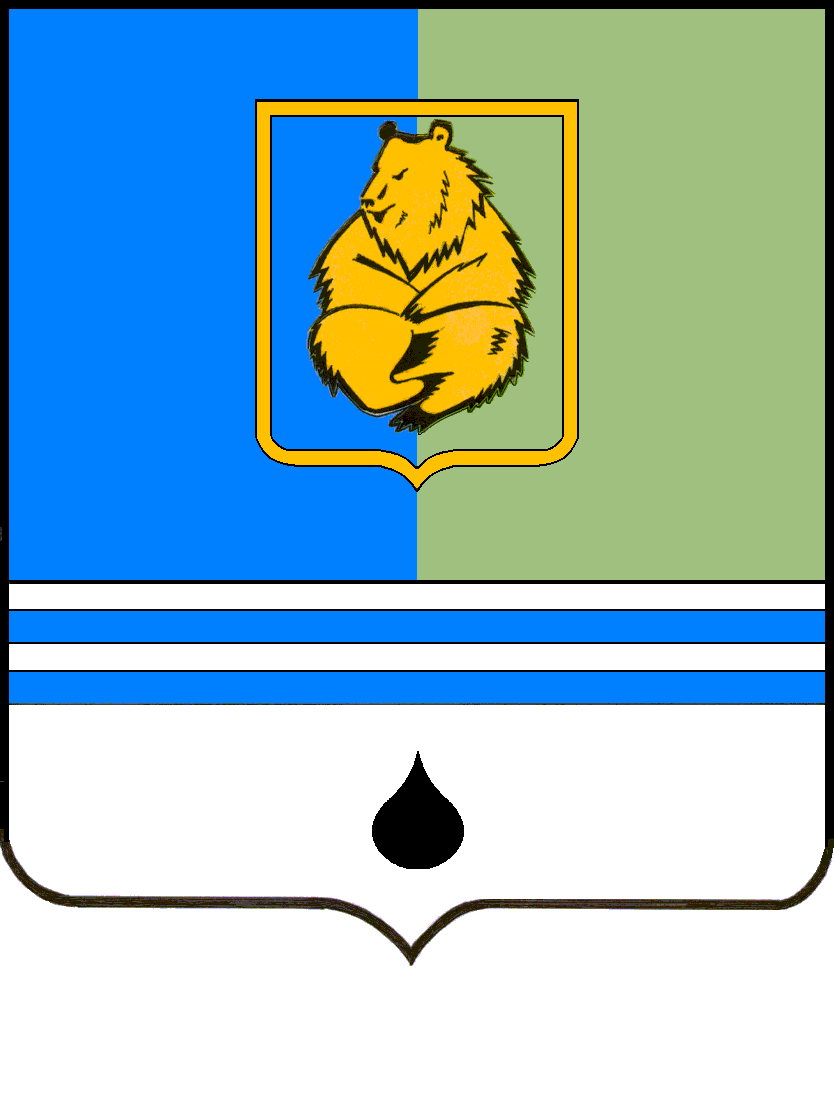 ПОСТАНОВЛЕНИЕАДМИНИСТРАЦИИ ГОРОДА КОГАЛЫМАХанты-Мансийского автономного округа - ЮгрыПОСТАНОВЛЕНИЕАДМИНИСТРАЦИИ ГОРОДА КОГАЛЫМАХанты-Мансийского автономного округа - ЮгрыПОСТАНОВЛЕНИЕАДМИНИСТРАЦИИ ГОРОДА КОГАЛЫМАХанты-Мансийского автономного округа - ЮгрыПОСТАНОВЛЕНИЕАДМИНИСТРАЦИИ ГОРОДА КОГАЛЫМАХанты-Мансийского автономного округа - Югрыот [Дата документа]от [Дата документа]№ [Номер документа]№ [Номер документа]от [Дата документа] № [Номер документа]Номер структурного элемента (основного мероприятия)Структурный элемент (основное мероприятие) муниципальной программыОтветственный исполнитель/   соисполнитель, учреждение, организацияИсточники финансированияИсточники финансированияФинансовые затраты на реализацию, тыс. рублейФинансовые затраты на реализацию, тыс. рублейФинансовые затраты на реализацию, тыс. рублейФинансовые затраты на реализацию, тыс. рублейФинансовые затраты на реализацию, тыс. рублейФинансовые затраты на реализацию, тыс. рублейФинансовые затраты на реализацию, тыс. рублейФинансовые затраты на реализацию, тыс. рублейФинансовые затраты на реализацию, тыс. рублейФинансовые затраты на реализацию, тыс. рублейФинансовые затраты на реализацию, тыс. рублейФинансовые затраты на реализацию, тыс. рублейНомер структурного элемента (основного мероприятия)Структурный элемент (основное мероприятие) муниципальной программыОтветственный исполнитель/   соисполнитель, учреждение, организацияИсточники финансированияИсточники финансированиявсеговсегов том числев том числев том числев том числев том числев том числев том числев том числев том числев том числеНомер структурного элемента (основного мероприятия)Структурный элемент (основное мероприятие) муниципальной программыОтветственный исполнитель/   соисполнитель, учреждение, организацияИсточники финансированияИсточники финансированиявсеговсего 2022 год 2022 год 2023 год 2023 год 2024 год 2024 год 2025 год 2025 год2026 год2026 год1234455667788991010Цель - Развитие современной транспортной инфраструктуры, обеспечивающей повышение доступности и безопасности услуг транспортного комплекса для населения города КогалымаЦель - Развитие современной транспортной инфраструктуры, обеспечивающей повышение доступности и безопасности услуг транспортного комплекса для населения города КогалымаЦель - Развитие современной транспортной инфраструктуры, обеспечивающей повышение доступности и безопасности услуг транспортного комплекса для населения города КогалымаЦель - Развитие современной транспортной инфраструктуры, обеспечивающей повышение доступности и безопасности услуг транспортного комплекса для населения города КогалымаЦель - Развитие современной транспортной инфраструктуры, обеспечивающей повышение доступности и безопасности услуг транспортного комплекса для населения города КогалымаЦель - Развитие современной транспортной инфраструктуры, обеспечивающей повышение доступности и безопасности услуг транспортного комплекса для населения города КогалымаЦель - Развитие современной транспортной инфраструктуры, обеспечивающей повышение доступности и безопасности услуг транспортного комплекса для населения города КогалымаЦель - Развитие современной транспортной инфраструктуры, обеспечивающей повышение доступности и безопасности услуг транспортного комплекса для населения города КогалымаЦель - Развитие современной транспортной инфраструктуры, обеспечивающей повышение доступности и безопасности услуг транспортного комплекса для населения города КогалымаЦель - Развитие современной транспортной инфраструктуры, обеспечивающей повышение доступности и безопасности услуг транспортного комплекса для населения города КогалымаЦель - Развитие современной транспортной инфраструктуры, обеспечивающей повышение доступности и безопасности услуг транспортного комплекса для населения города КогалымаЦель - Развитие современной транспортной инфраструктуры, обеспечивающей повышение доступности и безопасности услуг транспортного комплекса для населения города КогалымаЦель - Развитие современной транспортной инфраструктуры, обеспечивающей повышение доступности и безопасности услуг транспортного комплекса для населения города КогалымаЦель - Развитие современной транспортной инфраструктуры, обеспечивающей повышение доступности и безопасности услуг транспортного комплекса для населения города КогалымаЦель - Развитие современной транспортной инфраструктуры, обеспечивающей повышение доступности и безопасности услуг транспортного комплекса для населения города КогалымаЦель - Развитие современной транспортной инфраструктуры, обеспечивающей повышение доступности и безопасности услуг транспортного комплекса для населения города КогалымаЦель - Развитие современной транспортной инфраструктуры, обеспечивающей повышение доступности и безопасности услуг транспортного комплекса для населения города КогалымаЗадача №1. Организация предоставления транспортных услуг населению и организация транспортного обслуживания населения в городе Когалыме.Задача №1. Организация предоставления транспортных услуг населению и организация транспортного обслуживания населения в городе Когалыме.Задача №1. Организация предоставления транспортных услуг населению и организация транспортного обслуживания населения в городе Когалыме.Задача №1. Организация предоставления транспортных услуг населению и организация транспортного обслуживания населения в городе Когалыме.Задача №1. Организация предоставления транспортных услуг населению и организация транспортного обслуживания населения в городе Когалыме.Задача №1. Организация предоставления транспортных услуг населению и организация транспортного обслуживания населения в городе Когалыме.Задача №1. Организация предоставления транспортных услуг населению и организация транспортного обслуживания населения в городе Когалыме.Задача №1. Организация предоставления транспортных услуг населению и организация транспортного обслуживания населения в городе Когалыме.Задача №1. Организация предоставления транспортных услуг населению и организация транспортного обслуживания населения в городе Когалыме.Задача №1. Организация предоставления транспортных услуг населению и организация транспортного обслуживания населения в городе Когалыме.Задача №1. Организация предоставления транспортных услуг населению и организация транспортного обслуживания населения в городе Когалыме.Задача №1. Организация предоставления транспортных услуг населению и организация транспортного обслуживания населения в городе Когалыме.Задача №1. Организация предоставления транспортных услуг населению и организация транспортного обслуживания населения в городе Когалыме.Задача №1. Организация предоставления транспортных услуг населению и организация транспортного обслуживания населения в городе Когалыме.Задача №1. Организация предоставления транспортных услуг населению и организация транспортного обслуживания населения в городе Когалыме.Задача №1. Организация предоставления транспортных услуг населению и организация транспортного обслуживания населения в городе Когалыме.Задача №1. Организация предоставления транспортных услуг населению и организация транспортного обслуживания населения в городе Когалыме.Подпрограмма 1. «Автомобильный транспорт»Подпрограмма 1. «Автомобильный транспорт»Подпрограмма 1. «Автомобильный транспорт»Подпрограмма 1. «Автомобильный транспорт»Подпрограмма 1. «Автомобильный транспорт»Подпрограмма 1. «Автомобильный транспорт»Подпрограмма 1. «Автомобильный транспорт»Подпрограмма 1. «Автомобильный транспорт»Подпрограмма 1. «Автомобильный транспорт»Подпрограмма 1. «Автомобильный транспорт»Подпрограмма 1. «Автомобильный транспорт»Подпрограмма 1. «Автомобильный транспорт»Подпрограмма 1. «Автомобильный транспорт»Подпрограмма 1. «Автомобильный транспорт»Подпрограмма 1. «Автомобильный транспорт»Подпрограмма 1. «Автомобильный транспорт»Подпрограмма 1. «Автомобильный транспорт»Процессная частьПроцессная частьПроцессная частьПроцессная частьПроцессная частьПроцессная частьПроцессная частьПроцессная частьПроцессная частьПроцессная частьПроцессная частьПроцессная частьПроцессная частьПроцессная частьПроцессная частьПроцессная частьПроцессная часть1.1.Основное мероприятие «Организация пассажирских перевозок автомобильным транспортом общего пользования по городским маршрутам» (I)МКУ «УЖКХ г.Когалыма»всеговсего105 666,00105 666,0021 364,4021 364,4021 075,4021 075,4021 075,4021 075,4021 075,4021 075,4021 075,4021 075,401.1.Основное мероприятие «Организация пассажирских перевозок автомобильным транспортом общего пользования по городским маршрутам» (I)МКУ «УЖКХ г.Когалыма»федеральный бюджетфедеральный бюджет0,000,000,00  0,00  0,00  0,00  0,00  0,00  0,00  0,00  0,00  0,00  1.1.Основное мероприятие «Организация пассажирских перевозок автомобильным транспортом общего пользования по городским маршрутам» (I)МКУ «УЖКХ г.Когалыма»бюджет автономного округабюджет автономного округа0,000,000,00  0,00  0,00  0,00  0,00  0,00  0,00  0,00  0,00  0,00  1.1.Основное мероприятие «Организация пассажирских перевозок автомобильным транспортом общего пользования по городским маршрутам» (I)МКУ «УЖКХ г.Когалыма»бюджет города Когалымабюджет города Когалыма105 666,00105 666,0021 364,4021 364,4021 075,4021 075,4021 075,4021 075,4021 075,4021 075,4021 075,4021 075,401.1.Основное мероприятие «Организация пассажирских перевозок автомобильным транспортом общего пользования по городским маршрутам» (I)МКУ «УЖКХ г.Когалыма»иные источники финансированияиные источники финансирования0,000,000,000,000,000,000,000,000,000,000,000,00Итого по подпрограмме №1Итого по подпрограмме №1Итого по подпрограмме №1Итого по подпрограмме №1всеговсего105 666,00105 666,0021 364,4021 364,4021 075,4021 075,4021 075,4021 075,4021 075,4021 075,4021 075,40Итого по подпрограмме №1Итого по подпрограмме №1Итого по подпрограмме №1Итого по подпрограмме №1федеральный бюджетфедеральный бюджет0,000,000,000,000,000,000,000,000,000,000,00Итого по подпрограмме №1Итого по подпрограмме №1Итого по подпрограмме №1Итого по подпрограмме №1бюджет автономного округабюджет автономного округа0,000,000,000,000,000,000,000,000,000,000,00Итого по подпрограмме №1Итого по подпрограмме №1Итого по подпрограмме №1Итого по подпрограмме №1бюджет города Когалымабюджет города Когалыма105 666,00105 666,0021 364,4021 364,4021 075,4021 075,4021 075,4021 075,4021 075,4021 075,4021 075,40Итого по подпрограмме №1Итого по подпрограмме №1Итого по подпрограмме №1Итого по подпрограмме №1иные внебюджетные источникииные внебюджетные источники0,000,000,000,000,000,000,000,000,000,000,00В том числе:В том числе:В том числе:В том числе:В том числе:В том числе:В том числе:В том числе:В том числе:В том числе:В том числе:В том числе:В том числе:В том числе:В том числе:В том числе:В том числе:Процессная часть подпрограммы №1Процессная часть подпрограммы №1Процессная часть подпрограммы №1Процессная часть подпрограммы №1всеговсего105 666,00105 666,0021 364,4021 364,4021 075,4021 075,4021 075,4021 075,4021 075,4021 075,4021 075,40Процессная часть подпрограммы №1Процессная часть подпрограммы №1Процессная часть подпрограммы №1Процессная часть подпрограммы №1федеральный бюджетфедеральный бюджет0,000,000,000,000,000,000,000,000,000,000,00Процессная часть подпрограммы №1Процессная часть подпрограммы №1Процессная часть подпрограммы №1Процессная часть подпрограммы №1бюджет автономного округабюджет автономного округа0,000,000,000,000,000,000,000,000,000,000,00Процессная часть подпрограммы №1Процессная часть подпрограммы №1Процессная часть подпрограммы №1Процессная часть подпрограммы №1бюджет города Когалымабюджет города Когалыма105 666,00105 666,0021 364,4021 364,4021 075,4021 075,4021 075,4021 075,4021 075,4021 075,4021 075,40Процессная часть подпрограммы №1Процессная часть подпрограммы №1Процессная часть подпрограммы №1Процессная часть подпрограммы №1иные внебюджетные источникииные внебюджетные источники0,000,000,000,000,000,000,000,000,000,000,00Задача №2. Организация работ по строительству, реконструкции, капитальному ремонту и ремонту автомобильных дорог общего пользования местного значения в границах города Когалыма.
Задача №3. Организация дорожной деятельности в отношении автомобильных дорог местного значения в границах города Когалыма.Задача №2. Организация работ по строительству, реконструкции, капитальному ремонту и ремонту автомобильных дорог общего пользования местного значения в границах города Когалыма.
Задача №3. Организация дорожной деятельности в отношении автомобильных дорог местного значения в границах города Когалыма.Задача №2. Организация работ по строительству, реконструкции, капитальному ремонту и ремонту автомобильных дорог общего пользования местного значения в границах города Когалыма.
Задача №3. Организация дорожной деятельности в отношении автомобильных дорог местного значения в границах города Когалыма.Задача №2. Организация работ по строительству, реконструкции, капитальному ремонту и ремонту автомобильных дорог общего пользования местного значения в границах города Когалыма.
Задача №3. Организация дорожной деятельности в отношении автомобильных дорог местного значения в границах города Когалыма.Задача №2. Организация работ по строительству, реконструкции, капитальному ремонту и ремонту автомобильных дорог общего пользования местного значения в границах города Когалыма.
Задача №3. Организация дорожной деятельности в отношении автомобильных дорог местного значения в границах города Когалыма.Задача №2. Организация работ по строительству, реконструкции, капитальному ремонту и ремонту автомобильных дорог общего пользования местного значения в границах города Когалыма.
Задача №3. Организация дорожной деятельности в отношении автомобильных дорог местного значения в границах города Когалыма.Задача №2. Организация работ по строительству, реконструкции, капитальному ремонту и ремонту автомобильных дорог общего пользования местного значения в границах города Когалыма.
Задача №3. Организация дорожной деятельности в отношении автомобильных дорог местного значения в границах города Когалыма.Задача №2. Организация работ по строительству, реконструкции, капитальному ремонту и ремонту автомобильных дорог общего пользования местного значения в границах города Когалыма.
Задача №3. Организация дорожной деятельности в отношении автомобильных дорог местного значения в границах города Когалыма.Задача №2. Организация работ по строительству, реконструкции, капитальному ремонту и ремонту автомобильных дорог общего пользования местного значения в границах города Когалыма.
Задача №3. Организация дорожной деятельности в отношении автомобильных дорог местного значения в границах города Когалыма.Задача №2. Организация работ по строительству, реконструкции, капитальному ремонту и ремонту автомобильных дорог общего пользования местного значения в границах города Когалыма.
Задача №3. Организация дорожной деятельности в отношении автомобильных дорог местного значения в границах города Когалыма.Задача №2. Организация работ по строительству, реконструкции, капитальному ремонту и ремонту автомобильных дорог общего пользования местного значения в границах города Когалыма.
Задача №3. Организация дорожной деятельности в отношении автомобильных дорог местного значения в границах города Когалыма.Задача №2. Организация работ по строительству, реконструкции, капитальному ремонту и ремонту автомобильных дорог общего пользования местного значения в границах города Когалыма.
Задача №3. Организация дорожной деятельности в отношении автомобильных дорог местного значения в границах города Когалыма.Задача №2. Организация работ по строительству, реконструкции, капитальному ремонту и ремонту автомобильных дорог общего пользования местного значения в границах города Когалыма.
Задача №3. Организация дорожной деятельности в отношении автомобильных дорог местного значения в границах города Когалыма.Задача №2. Организация работ по строительству, реконструкции, капитальному ремонту и ремонту автомобильных дорог общего пользования местного значения в границах города Когалыма.
Задача №3. Организация дорожной деятельности в отношении автомобильных дорог местного значения в границах города Когалыма.Задача №2. Организация работ по строительству, реконструкции, капитальному ремонту и ремонту автомобильных дорог общего пользования местного значения в границах города Когалыма.
Задача №3. Организация дорожной деятельности в отношении автомобильных дорог местного значения в границах города Когалыма.Задача №2. Организация работ по строительству, реконструкции, капитальному ремонту и ремонту автомобильных дорог общего пользования местного значения в границах города Когалыма.
Задача №3. Организация дорожной деятельности в отношении автомобильных дорог местного значения в границах города Когалыма.Задача №2. Организация работ по строительству, реконструкции, капитальному ремонту и ремонту автомобильных дорог общего пользования местного значения в границах города Когалыма.
Задача №3. Организация дорожной деятельности в отношении автомобильных дорог местного значения в границах города Когалыма.Подпрограмма 2. «Дорожное хозяйство»Подпрограмма 2. «Дорожное хозяйство»Подпрограмма 2. «Дорожное хозяйство»Подпрограмма 2. «Дорожное хозяйство»Подпрограмма 2. «Дорожное хозяйство»Подпрограмма 2. «Дорожное хозяйство»Подпрограмма 2. «Дорожное хозяйство»Подпрограмма 2. «Дорожное хозяйство»Подпрограмма 2. «Дорожное хозяйство»Подпрограмма 2. «Дорожное хозяйство»Подпрограмма 2. «Дорожное хозяйство»Подпрограмма 2. «Дорожное хозяйство»Подпрограмма 2. «Дорожное хозяйство»Подпрограмма 2. «Дорожное хозяйство»Подпрограмма 2. «Дорожное хозяйство»Подпрограмма 2. «Дорожное хозяйство»Подпрограмма 2. «Дорожное хозяйство»Процессная частьПроцессная частьПроцессная частьПроцессная частьПроцессная частьПроцессная частьПроцессная частьПроцессная частьПроцессная частьПроцессная частьПроцессная частьПроцессная частьПроцессная частьПроцессная частьПроцессная частьПроцессная частьПроцессная часть2.1.Основное мероприятие «Строительство, реконструкция, капитальный ремонт и ремонт автомобильных дорог общего  пользования местного значения» (II, 1, 2)МУ «УКС г. Когалыма»всеговсего156 169,30156 169,3072 822,9072 822,9041 673,2041 673,2041 673,2041 673,200,000,000,000,002.1.Основное мероприятие «Строительство, реконструкция, капитальный ремонт и ремонт автомобильных дорог общего  пользования местного значения» (II, 1, 2)МУ «УКС г. Когалыма»федеральный бюджетфедеральный бюджет0,000,000,000,000,000,000,000,000,000,000,000,002.1.Основное мероприятие «Строительство, реконструкция, капитальный ремонт и ремонт автомобильных дорог общего  пользования местного значения» (II, 1, 2)МУ «УКС г. Когалыма»бюджет автономного округабюджет автономного округа0,000,000,000,000,000,000,000,000,000,000,000,002.1.Основное мероприятие «Строительство, реконструкция, капитальный ремонт и ремонт автомобильных дорог общего  пользования местного значения» (II, 1, 2)МУ «УКС г. Когалыма»бюджет города Когалымабюджет города Когалыма146 169,30146 169,3062 822,9062 822,9041 673,2041 673,2041 673,2041 673,200,000,000,000,002.1.Основное мероприятие «Строительство, реконструкция, капитальный ремонт и ремонт автомобильных дорог общего  пользования местного значения» (II, 1, 2)МУ «УКС г. Когалыма»иные внебюджетные источникииные внебюджетные источники10 000,0010 000,0010 000,0010 000,000,000,000,000,000,000,000,000,002.1.1.Ремонт, в том числе капитальный  автомобильных дорог общего пользования местного значения (в том числе проезды и устройство ливневой канализации) МУ «УКС г. Когалыма»всеговсего134 050,50134 050,5051 481,9051 481,9041 284,3041 284,3041 284,3041 284,300,000,000,000,002.1.1.Ремонт, в том числе капитальный  автомобильных дорог общего пользования местного значения (в том числе проезды и устройство ливневой канализации) МУ «УКС г. Когалыма»федеральный бюджетфедеральный бюджет0,000,000,000,000,000,000,000,000,000,000,000,002.1.1.Ремонт, в том числе капитальный  автомобильных дорог общего пользования местного значения (в том числе проезды и устройство ливневой канализации) МУ «УКС г. Когалыма»бюджет автономного округабюджет автономного округа0,000,000,000,000,000,000,000,000,000,000,000,002.1.1.Ремонт, в том числе капитальный  автомобильных дорог общего пользования местного значения (в том числе проезды и устройство ливневой канализации) МУ «УКС г. Когалыма»бюджет города Когалымабюджет города Когалыма134 050,50134 050,5051 481,9051 481,9041 284,3041 284,3041 284,3041 284,300,000,000,000,002.1.1.Ремонт, в том числе капитальный  автомобильных дорог общего пользования местного значения (в том числе проезды и устройство ливневой канализации) МУ «УКС г. Когалыма»иные внебюджетные источникииные внебюджетные источники0,000,000,000,000,000,000,000,000,000,000,000,002.1.2.Проведение лабораторных исследований материалов, применяемых при ремонте автомобильных дорог, в том числе проведение инженерно-геодезических измеренийМУ «УКС г. Когалыма»всеговсего1 166,701 166,70388,90388,90388,90388,90388,90388,900,000,000,000,002.1.2.Проведение лабораторных исследований материалов, применяемых при ремонте автомобильных дорог, в том числе проведение инженерно-геодезических измеренийМУ «УКС г. Когалыма»федеральный бюджетфедеральный бюджет0,000,000,000,000,000,000,000,000,000,000,000,002.1.2.Проведение лабораторных исследований материалов, применяемых при ремонте автомобильных дорог, в том числе проведение инженерно-геодезических измеренийМУ «УКС г. Когалыма»бюджет автономного округабюджет автономного округа0,000,000,000,000,000,000,000,000,000,000,000,002.1.2.Проведение лабораторных исследований материалов, применяемых при ремонте автомобильных дорог, в том числе проведение инженерно-геодезических измеренийМУ «УКС г. Когалыма»бюджет города Когалымабюджет города Когалыма1 166,701 166,70388,90388,90388,90388,90388,90388,900,000,000,000,002.1.2.Проведение лабораторных исследований материалов, применяемых при ремонте автомобильных дорог, в том числе проведение инженерно-геодезических измеренийМУ «УКС г. Когалыма»иные внебюджетные источникииные внебюджетные источники0,000,000,000,000,000,000,000,000,000,000,000,002.1.3.Реконструкция развязки Восточная (проспект Нефтяников, улица Ноябрьская)Всеговсеговсего4 774,504 774,504 774,504 774,500,000,000,000,000,000,000,000,002.1.3.Реконструкция развязки Восточная (проспект Нефтяников, улица Ноябрьская)Всегофедеральный бюджетфедеральный бюджет0,000,000,000,000,000,000,000,000,000,000,000,002.1.3.Реконструкция развязки Восточная (проспект Нефтяников, улица Ноябрьская)Всегобюджет автономного округабюджет автономного округа0,000,000,000,000,000,000,000,000,000,000,000,002.1.3.Реконструкция развязки Восточная (проспект Нефтяников, улица Ноябрьская)Всегобюджет города Когалымабюджет города Когалыма4 774,504 774,504 774,504 774,500,000,000,000,000,000,000,000,002.1.3.Реконструкция развязки Восточная (проспект Нефтяников, улица Ноябрьская)Всегоиные внебюджетные источникииные внебюджетные источники0,000,000,000,000,000,000,000,000,000,000,000,002.1.3.Реконструкция развязки Восточная (проспект Нефтяников, улица Ноябрьская)МУ «УКС г. Когалыма»всеговсего4 699,504 699,504 699,504 699,500,000,000,000,000,000,000,000,002.1.3.Реконструкция развязки Восточная (проспект Нефтяников, улица Ноябрьская)МУ «УКС г. Когалыма»федеральный бюджетфедеральный бюджет0,000,000,000,000,000,000,000,000,000,000,000,002.1.3.Реконструкция развязки Восточная (проспект Нефтяников, улица Ноябрьская)МУ «УКС г. Когалыма»бюджет автономного округабюджет автономного округа0,000,000,000,000,000,000,000,000,000,000,000,002.1.3.Реконструкция развязки Восточная (проспект Нефтяников, улица Ноябрьская)МУ «УКС г. Когалыма»бюджет города Когалымабюджет города Когалыма4 699,504 699,504 699,504 699,500,000,000,000,000,000,000,000,002.1.3.Реконструкция развязки Восточная (проспект Нефтяников, улица Ноябрьская)МУ «УКС г. Когалыма»иные внебюджетные источникииные внебюджетные источники0,000,000,000,000,000,000,000,000,000,000,000,002.1.3.Реконструкция развязки Восточная (проспект Нефтяников, улица Ноябрьская)ОАиГвсеговсего75,0075,0075,0075,000,000,000,000,000,000,000,000,002.1.3.Реконструкция развязки Восточная (проспект Нефтяников, улица Ноябрьская)ОАиГфедеральный бюджетфедеральный бюджет0,000,000,000,000,000,000,000,000,000,000,000,002.1.3.Реконструкция развязки Восточная (проспект Нефтяников, улица Ноябрьская)ОАиГбюджет автономного округабюджет автономного округа0,000,000,000,000,000,000,000,000,000,000,000,002.1.3.Реконструкция развязки Восточная (проспект Нефтяников, улица Ноябрьская)ОАиГбюджет города Когалымабюджет города Когалыма75,0075,0075,0075,000,000,000,000,000,000,000,000,002.1.3.Реконструкция развязки Восточная (проспект Нефтяников, улица Ноябрьская)ОАиГиные внебюджетные источникииные внебюджетные источники0,000,000,000,000,000,000,000,000,000,000,000,002.1.4.Ремонт, в том числе капитальный, объекта «Путепровод на км 0+468 автодороги Повховское шоссе в городе Когалыме»МУ «УКС г. Когалыма»всеговсего10 000,0010 000,0010 000,0010 000,000,000,000,000,000,000,000,000,002.1.4.Ремонт, в том числе капитальный, объекта «Путепровод на км 0+468 автодороги Повховское шоссе в городе Когалыме»МУ «УКС г. Когалыма»федеральный бюджетфедеральный бюджет0,000,000,000,000,000,000,000,000,000,000,000,002.1.4.Ремонт, в том числе капитальный, объекта «Путепровод на км 0+468 автодороги Повховское шоссе в городе Когалыме»МУ «УКС г. Когалыма»бюджет автономного округабюджет автономного округа0,000,000,000,000,000,000,000,000,000,000,000,002.1.4.Ремонт, в том числе капитальный, объекта «Путепровод на км 0+468 автодороги Повховское шоссе в городе Когалыме»МУ «УКС г. Когалыма»бюджет города Когалымабюджет города Когалыма0,000,000,000,000,000,000,000,000,000,000,000,002.1.4.Ремонт, в том числе капитальный, объекта «Путепровод на км 0+468 автодороги Повховское шоссе в городе Когалыме»МУ «УКС г. Когалыма»иные внебюджетные источникииные внебюджетные источники10 000,0010 000,0010 000,0010 000,000,000,000,000,000,000,000,000,002.1.5.Реконструкция участков автомобильных дорог улица Дорожников и улица РомантиковМУ «УКС г. Когалыма»всеговсего6 177,606 177,606 177,606 177,600,000,000,000,000,000,000,000,002.1.5.Реконструкция участков автомобильных дорог улица Дорожников и улица РомантиковМУ «УКС г. Когалыма»федеральный бюджетфедеральный бюджет0,000,000,000,000,000,000,000,000,000,000,000,002.1.5.Реконструкция участков автомобильных дорог улица Дорожников и улица РомантиковМУ «УКС г. Когалыма»бюджет автономного округабюджет автономного округа0,000,000,000,000,000,000,000,000,000,000,000,002.1.5.Реконструкция участков автомобильных дорог улица Дорожников и улица РомантиковМУ «УКС г. Когалыма»бюджет города Когалымабюджет города Когалыма6 177,606 177,606 177,606 177,600,000,000,000,000,000,000,000,002.1.5.Реконструкция участков автомобильных дорог улица Дорожников и улица РомантиковМУ «УКС г. Когалыма»иные внебюджетные источникииные внебюджетные источники0,000,000,000,000,000,000,000,000,000,000,000,002.2.Основное мероприятие «Строительство, реконструкция, капитальный ремонт, ремонт сетей наружного освещения автомобильных дорог общего пользования местного значения»  (3)МУ «УКС г.Когалыма»всеговсего24 763,4024 763,4019 196,3019 196,305 567,105 567,100,000,000,000,000,000,002.2.Основное мероприятие «Строительство, реконструкция, капитальный ремонт, ремонт сетей наружного освещения автомобильных дорог общего пользования местного значения»  (3)МУ «УКС г.Когалыма»федеральный бюджетфедеральный бюджет0,000,000,000,000,000,000,000,000,000,000,000,002.2.Основное мероприятие «Строительство, реконструкция, капитальный ремонт, ремонт сетей наружного освещения автомобильных дорог общего пользования местного значения»  (3)МУ «УКС г.Когалыма»бюджет автономного округабюджет автономного округа0,000,000,000,000,000,000,000,000,000,000,000,002.2.Основное мероприятие «Строительство, реконструкция, капитальный ремонт, ремонт сетей наружного освещения автомобильных дорог общего пользования местного значения»  (3)МУ «УКС г.Когалыма»бюджет города Когалымабюджет города Когалыма24 763,4024 763,4019 196,3019 196,305 567,105 567,100,000,000,000,000,000,002.2.Основное мероприятие «Строительство, реконструкция, капитальный ремонт, ремонт сетей наружного освещения автомобильных дорог общего пользования местного значения»  (3)МУ «УКС г.Когалыма»иные внебюджетные источникииные внебюджетные источники0,000,000,000,000,000,000,000,000,000,000,000,002.2.1.Строительство сетей наружного освещения автомобильной дороги по переулку Волжский в городе КогалымеМУ «УКС г.Когалыма»всеговсего4 428,404 428,404 428,404 428,400,000,000,000,000,000,000,000,002.2.1.Строительство сетей наружного освещения автомобильной дороги по переулку Волжский в городе КогалымеМУ «УКС г.Когалыма»федеральный бюджетфедеральный бюджет0,000,000,000,000,000,000,000,000,000,000,000,002.2.1.Строительство сетей наружного освещения автомобильной дороги по переулку Волжский в городе КогалымеМУ «УКС г.Когалыма»бюджет автономного округабюджет автономного округа0,000,000,000,000,000,000,000,000,000,000,000,002.2.1.Строительство сетей наружного освещения автомобильной дороги по переулку Волжский в городе КогалымеМУ «УКС г.Когалыма»бюджет города Когалымабюджет города Когалыма4 428,404 428,404 428,404 428,400,000,000,000,000,000,000,000,002.2.1.Строительство сетей наружного освещения автомобильной дороги по переулку Волжский в городе КогалымеМУ «УКС г.Когалыма»иные внебюджетные источникииные внебюджетные источники0,000,000,000,000,000,000,000,000,000,000,000,002.2.2.Строительство сетей наружного освещения автомобильной дороги по проспекту Нефтяников от улицы Олимпийской до улицы Береговая в городе Когалыме (этап-5, шифр проекта: 2021-4-ПЗ)МУ «УКС г.Когалыма»всеговсего6 146,206 146,206 146,206 146,200,000,000,000,000,000,000,000,002.2.2.Строительство сетей наружного освещения автомобильной дороги по проспекту Нефтяников от улицы Олимпийской до улицы Береговая в городе Когалыме (этап-5, шифр проекта: 2021-4-ПЗ)МУ «УКС г.Когалыма»федеральный бюджетфедеральный бюджет0,000,000,000,000,000,000,000,000,000,000,000,002.2.2.Строительство сетей наружного освещения автомобильной дороги по проспекту Нефтяников от улицы Олимпийской до улицы Береговая в городе Когалыме (этап-5, шифр проекта: 2021-4-ПЗ)МУ «УКС г.Когалыма»бюджет автономного округабюджет автономного округа0,000,000,000,000,000,000,000,000,000,000,000,002.2.2.Строительство сетей наружного освещения автомобильной дороги по проспекту Нефтяников от улицы Олимпийской до улицы Береговая в городе Когалыме (этап-5, шифр проекта: 2021-4-ПЗ)МУ «УКС г.Когалыма»бюджет города Когалымабюджет города Когалыма6 146,206 146,206 146,206 146,200,000,000,000,000,000,000,000,002.2.2.Строительство сетей наружного освещения автомобильной дороги по проспекту Нефтяников от улицы Олимпийской до улицы Береговая в городе Когалыме (этап-5, шифр проекта: 2021-4-ПЗ)МУ «УКС г.Когалыма»иные внебюджетные источникииные внебюджетные источники0,000,000,000,000,000,000,000,000,000,000,000,002.2.3.Строительство сетей наружного освещения автомобильной дороги по проспекту Нефтяников в городе Когалыме (от улицы Ноябрьская до путепровода) МУ «УКС г.Когалыма»всеговсего5 567,105 567,100,000,005 567,105 567,100,000,000,000,000,000,002.2.3.Строительство сетей наружного освещения автомобильной дороги по проспекту Нефтяников в городе Когалыме (от улицы Ноябрьская до путепровода) МУ «УКС г.Когалыма»федеральный бюджетфедеральный бюджет0,000,000,000,000,000,000,000,000,000,000,000,002.2.3.Строительство сетей наружного освещения автомобильной дороги по проспекту Нефтяников в городе Когалыме (от улицы Ноябрьская до путепровода) МУ «УКС г.Когалыма»бюджет автономного округабюджет автономного округа0,000,000,000,000,000,000,000,000,000,000,000,002.2.3.Строительство сетей наружного освещения автомобильной дороги по проспекту Нефтяников в городе Когалыме (от улицы Ноябрьская до путепровода) МУ «УКС г.Когалыма»бюджет города Когалымабюджет города Когалыма5 567,105 567,100,000,005 567,105 567,100,000,000,000,000,000,002.2.3.Строительство сетей наружного освещения автомобильной дороги по проспекту Нефтяников в городе Когалыме (от улицы Ноябрьская до путепровода) МУ «УКС г.Когалыма»иные внебюджетные источникииные внебюджетные источники0,000,000,000,000,000,000,000,000,000,000,000,002.2.4.Строительство сетей наружного освещения автомобильной дороги по улице Повховское шоссе в городе КогалымеМУ «УКС г.Когалыма»всеговсего8 621,708 621,708 621,708 621,700,000,000,000,000,000,000,000,002.2.4.Строительство сетей наружного освещения автомобильной дороги по улице Повховское шоссе в городе КогалымеМУ «УКС г.Когалыма»федеральный бюджетфедеральный бюджет0,000,000,000,000,000,000,000,000,000,000,000,002.2.4.Строительство сетей наружного освещения автомобильной дороги по улице Повховское шоссе в городе КогалымеМУ «УКС г.Когалыма»бюджет автономного округабюджет автономного округа0,000,000,000,000,000,000,000,000,000,000,000,002.2.4.Строительство сетей наружного освещения автомобильной дороги по улице Повховское шоссе в городе КогалымеМУ «УКС г.Когалыма»бюджет города Когалымабюджет города Когалыма8 621,708 621,708 621,708 621,700,000,000,000,000,000,000,000,002.2.4.Строительство сетей наружного освещения автомобильной дороги по улице Повховское шоссе в городе КогалымеМУ «УКС г.Когалыма»иные внебюджетные источникииные внебюджетные источники0,000,000,000,000,000,000,000,000,000,000,000,002.3.Основное мероприятие «Обеспечение функционирования сети автомобильных дорог общего пользования местного значения»  (4, 5, 6, 7)МБУ «КСАТ»всеговсего914 372,30914 372,30197 240,20197 240,20185 612,20185 612,20183 580,80183 580,80173 969,55173 969,55173 969,55173 969,552.3.Основное мероприятие «Обеспечение функционирования сети автомобильных дорог общего пользования местного значения»  (4, 5, 6, 7)МБУ «КСАТ»федеральный бюджетфедеральный бюджет0,000,000,000,000,000,000,000,000,000,000,000,002.3.Основное мероприятие «Обеспечение функционирования сети автомобильных дорог общего пользования местного значения»  (4, 5, 6, 7)МБУ «КСАТ»бюджет автономного округабюджет автономного округа0,000,000,000,000,000,000,000,000,000,000,000,002.3.Основное мероприятие «Обеспечение функционирования сети автомобильных дорог общего пользования местного значения»  (4, 5, 6, 7)МБУ «КСАТ»бюджет города Когалымабюджет города Когалыма914 372,30914 372,30197 240,20197 240,20185 612,20185 612,20183 580,80183 580,80173 969,55173 969,55173 969,55173 969,552.3.Основное мероприятие «Обеспечение функционирования сети автомобильных дорог общего пользования местного значения»  (4, 5, 6, 7)МБУ «КСАТ»иные внебюджетные источникииные внебюджетные источники0,000,000,000,000,000,000,000,000,000,000,000,002.3.1.Содержание и ремонт автомобильных дорог местного значения в границах города Когалыма, в том числе нанесение и восстановление дорожной разметки на проезжей части улиц городаМБУ «КСАТ»всеговсего878 822,00878 822,00185 898,60185 898,60179 383,40179 383,40177 421,10177 421,10168 059,45168 059,45168 059,45168 059,452.3.1.Содержание и ремонт автомобильных дорог местного значения в границах города Когалыма, в том числе нанесение и восстановление дорожной разметки на проезжей части улиц городаМБУ «КСАТ»федеральный бюджетфедеральный бюджет0,000,000,000,000,000,000,000,000,000,000,000,002.3.1.Содержание и ремонт автомобильных дорог местного значения в границах города Когалыма, в том числе нанесение и восстановление дорожной разметки на проезжей части улиц городаМБУ «КСАТ»бюджет автономного округабюджет автономного округа0,000,000,000,000,000,000,000,000,000,000,000,002.3.1.Содержание и ремонт автомобильных дорог местного значения в границах города Когалыма, в том числе нанесение и восстановление дорожной разметки на проезжей части улиц городаМБУ «КСАТ»бюджет города Когалымабюджет города Когалыма878 822,00878 822,00185 898,60185 898,60179 383,40179 383,40177 421,10177 421,10168 059,45168 059,45168 059,45168 059,452.3.1.Содержание и ремонт автомобильных дорог местного значения в границах города Когалыма, в том числе нанесение и восстановление дорожной разметки на проезжей части улиц городаМБУ «КСАТ»иные внебюджетные источникииные внебюджетные источники0,000,000,000,000,000,000,000,000,000,000,000,002.3.1.1.Выполнение муниципальной работы «Выполнение работ в области
использования автомобильных дорог»МБУ «КСАТ»всеговсего827 450,40827 450,40169 751,90169 751,90163 829,20163 829,20164 623,10164 623,10164 623,10164 623,10164 623,10164 623,102.3.1.1.Выполнение муниципальной работы «Выполнение работ в области
использования автомобильных дорог»МБУ «КСАТ»федеральный бюджетфедеральный бюджет0,000,000,000,000,000,000,000,000,000,000,000,002.3.1.1.Выполнение муниципальной работы «Выполнение работ в области
использования автомобильных дорог»МБУ «КСАТ»бюджет автономного округабюджет автономного округа0,000,000,000,000,000,000,000,000,000,000,000,002.3.1.1.Выполнение муниципальной работы «Выполнение работ в области
использования автомобильных дорог»МБУ «КСАТ»бюджет города Когалымабюджет города Когалыма827 450,40827 450,40169 751,90169 751,90163 829,20163 829,20164 623,10164 623,10164 623,10164 623,10164 623,10164 623,102.3.1.1.Выполнение муниципальной работы «Выполнение работ в области
использования автомобильных дорог»МБУ «КСАТ»иные внебюджетные источникииные внебюджетные источники0,000,000,000,000,000,000,000,000,000,000,000,002.3.1.2.Приобретение специализированной техники для выполнения муниципальной работы «Выполнение работ в области использования автомобильных дорог» (в том числе на условиях лизинга)МБУ «КСАТ»всеговсего51 371,6051 371,6016 146,7016 146,7015 554,2015 554,2012 798,0012 798,003 436,353 436,353 436,353 436,352.3.1.2.Приобретение специализированной техники для выполнения муниципальной работы «Выполнение работ в области использования автомобильных дорог» (в том числе на условиях лизинга)МБУ «КСАТ»федеральный бюджетфедеральный бюджет0,000,000,000,000,000,000,000,000,000,000,000,002.3.1.2.Приобретение специализированной техники для выполнения муниципальной работы «Выполнение работ в области использования автомобильных дорог» (в том числе на условиях лизинга)МБУ «КСАТ»бюджет автономного округабюджет автономного округа0,000,000,000,000,000,000,000,000,000,000,000,002.3.1.2.Приобретение специализированной техники для выполнения муниципальной работы «Выполнение работ в области использования автомобильных дорог» (в том числе на условиях лизинга)МБУ «КСАТ»бюджет города Когалымабюджет города Когалыма51 371,6051 371,6016 146,7016 146,7015 554,2015 554,2012 798,0012 798,003 436,353 436,353 436,353 436,352.3.1.2.Приобретение специализированной техники для выполнения муниципальной работы «Выполнение работ в области использования автомобильных дорог» (в том числе на условиях лизинга)МБУ «КСАТ»иные внебюджетные источникииные внебюджетные источники0,000,000,000,000,000,000,000,000,000,000,000,002.3.2.Техническое обслуживание электрооборудования светофорных объектов (в том числе обеспечение электроэнергией) МКУ «УЖКХ г.Когалыма»всеговсего29 458,9029 458,905 849,405 849,405 879,205 879,205 910,105 910,105 910,105 910,105 910,105 910,102.3.2.Техническое обслуживание электрооборудования светофорных объектов (в том числе обеспечение электроэнергией) МКУ «УЖКХ г.Когалыма»федеральный бюджетфедеральный бюджет0,000,000,000,000,000,000,000,000,000,000,000,002.3.2.Техническое обслуживание электрооборудования светофорных объектов (в том числе обеспечение электроэнергией) МКУ «УЖКХ г.Когалыма»бюджет автономного округабюджет автономного округа0,000,000,000,000,000,000,000,000,000,000,000,002.3.2.Техническое обслуживание электрооборудования светофорных объектов (в том числе обеспечение электроэнергией) МКУ «УЖКХ г.Когалыма»бюджет города Когалымабюджет города Когалыма29 458,9029 458,905 849,405 849,405 879,205 879,205 910,105 910,105 910,105 910,105 910,105 910,102.3.2.Техническое обслуживание электрооборудования светофорных объектов (в том числе обеспечение электроэнергией) МКУ «УЖКХ г.Когалыма»иные внебюджетные источникииные внебюджетные источники0,000,000,000,000,000,000,000,000,000,000,000,002.3.3.Приобретение, монтаж, ремонт и техническое обслуживание информационных табло МКУ «УЖКХ г.Когалыма»всеговсего1 848,801 848,801 249,601 249,60349,60349,60249,60249,600,000,000,000,002.3.3.Приобретение, монтаж, ремонт и техническое обслуживание информационных табло МКУ «УЖКХ г.Когалыма»федеральный бюджетфедеральный бюджет0,000,000,000,000,000,000,000,000,000,000,000,002.3.3.Приобретение, монтаж, ремонт и техническое обслуживание информационных табло МКУ «УЖКХ г.Когалыма»бюджет автономного округабюджет автономного округа0,000,000,000,000,000,000,000,000,000,000,000,002.3.3.Приобретение, монтаж, ремонт и техническое обслуживание информационных табло МКУ «УЖКХ г.Когалыма»бюджет города Когалымабюджет города Когалыма1 848,801 848,801 249,601 249,60349,60349,60249,60249,600,000,000,000,002.3.3.Приобретение, монтаж, ремонт и техническое обслуживание информационных табло МКУ «УЖКХ г.Когалыма»иные внебюджетные источникииные внебюджетные источники0,000,000,000,000,000,000,000,000,000,000,000,002.3.4.Обустройство и модернизация светофорных объектов МКУ «УЖКХ г.Когалыма»всеговсего4 242,604 242,604 242,604 242,600,000,000,000,000,000,000,000,002.3.4.Обустройство и модернизация светофорных объектов МКУ «УЖКХ г.Когалыма»федеральный бюджетфедеральный бюджет0,000,000,000,000,000,000,000,000,000,000,000,002.3.4.Обустройство и модернизация светофорных объектов МКУ «УЖКХ г.Когалыма»бюджет автономного округабюджет автономного округа0,000,000,000,000,000,000,000,000,000,000,000,002.3.4.Обустройство и модернизация светофорных объектов МКУ «УЖКХ г.Когалыма»бюджет города Когалымабюджет города Когалыма4 242,604 242,604 242,604 242,600,000,000,000,000,000,000,000,002.3.4.Обустройство и модернизация светофорных объектов МКУ «УЖКХ г.Когалыма»иные внебюджетные источникииные внебюджетные источники0,000,000,000,000,000,000,000,000,000,000,000,00Итого по подпрограмме №2Итого по подпрограмме №2Итого по подпрограмме №2Итого по подпрограмме №2всеговсего1 081 517,901 081 517,90275 472,30275 472,30232 852,50232 852,50225 254,00225 254,00173 969,55173 969,55173 969,55Итого по подпрограмме №2Итого по подпрограмме №2Итого по подпрограмме №2Итого по подпрограмме №2федеральный бюджетфедеральный бюджет0,000,000,000,000,000,000,000,000,000,000,00Итого по подпрограмме №2Итого по подпрограмме №2Итого по подпрограмме №2Итого по подпрограмме №2бюджет ХМАО – Югрыбюджет ХМАО – Югры0,000,000,000,000,000,000,000,000,000,000,00Итого по подпрограмме №2Итого по подпрограмме №2Итого по подпрограмме №2Итого по подпрограмме №2бюджет города Когалымабюджет города Когалыма1 085 305,001 085 305,00279 259,40279 259,40232 852,50232 852,50225 254,00225 254,00173 969,55173 969,55173 969,55Итого по подпрограмме №2Итого по подпрограмме №2Итого по подпрограмме №2Итого по подпрограмме №2иные внебюджетные источникииные внебюджетные источники10 000,0010 000,0010 000,0010 000,000,000,000,000,000,000,000,00В том числе:В том числе:В том числе:В том числе:В том числе:В том числе:В том числе:В том числе:В том числе:В том числе:В том числе:В том числе:В том числе:В том числе:В том числе:В том числе:В том числе:Процессная часть подпрограммы №2Процессная часть подпрограммы №2Процессная часть подпрограммы №2Процессная часть подпрограммы №2всеговсего1 081 517,901 081 517,90275 472,30275 472,30232 852,50232 852,50225 254,00225 254,00173 969,55173 969,55173 969,55Процессная часть подпрограммы №2Процессная часть подпрограммы №2Процессная часть подпрограммы №2Процессная часть подпрограммы №2федеральный бюджетфедеральный бюджет0,000,000,000,000,000,000,000,000,000,000,00Процессная часть подпрограммы №2Процессная часть подпрограммы №2Процессная часть подпрограммы №2Процессная часть подпрограммы №2бюджет ХМАО – Югрыбюджет ХМАО – Югры0,000,000,000,000,000,000,000,000,000,000,00Процессная часть подпрограммы №2Процессная часть подпрограммы №2Процессная часть подпрограммы №2Процессная часть подпрограммы №2бюджет города Когалымабюджет города Когалыма1 085 305,001 085 305,00279 259,40279 259,40232 852,50232 852,50225 254,00225 254,00173 969,55173 969,55173 969,55Процессная часть подпрограммы №2Процессная часть подпрограммы №2Процессная часть подпрограммы №2Процессная часть подпрограммы №2иные внебюджетные источникииные внебюджетные источники10 000,0010 000,0010 000,0010 000,000,000,000,000,000,000,000,00Задача №4. Повышение уровня безопасности автомобильных дорог общего пользования местного значения города Когалыма.Задача №4. Повышение уровня безопасности автомобильных дорог общего пользования местного значения города Когалыма.Задача №4. Повышение уровня безопасности автомобильных дорог общего пользования местного значения города Когалыма.Задача №4. Повышение уровня безопасности автомобильных дорог общего пользования местного значения города Когалыма.Задача №4. Повышение уровня безопасности автомобильных дорог общего пользования местного значения города Когалыма.Задача №4. Повышение уровня безопасности автомобильных дорог общего пользования местного значения города Когалыма.Задача №4. Повышение уровня безопасности автомобильных дорог общего пользования местного значения города Когалыма.Задача №4. Повышение уровня безопасности автомобильных дорог общего пользования местного значения города Когалыма.Задача №4. Повышение уровня безопасности автомобильных дорог общего пользования местного значения города Когалыма.Задача №4. Повышение уровня безопасности автомобильных дорог общего пользования местного значения города Когалыма.Задача №4. Повышение уровня безопасности автомобильных дорог общего пользования местного значения города Когалыма.Задача №4. Повышение уровня безопасности автомобильных дорог общего пользования местного значения города Когалыма.Задача №4. Повышение уровня безопасности автомобильных дорог общего пользования местного значения города Когалыма.Задача №4. Повышение уровня безопасности автомобильных дорог общего пользования местного значения города Когалыма.Задача №4. Повышение уровня безопасности автомобильных дорог общего пользования местного значения города Когалыма.Задача №4. Повышение уровня безопасности автомобильных дорог общего пользования местного значения города Когалыма.Задача №4. Повышение уровня безопасности автомобильных дорог общего пользования местного значения города Когалыма.Подпрограмма 3. «Безопасность дорожного движения»Подпрограмма 3. «Безопасность дорожного движения»Подпрограмма 3. «Безопасность дорожного движения»Подпрограмма 3. «Безопасность дорожного движения»Подпрограмма 3. «Безопасность дорожного движения»Подпрограмма 3. «Безопасность дорожного движения»Подпрограмма 3. «Безопасность дорожного движения»Подпрограмма 3. «Безопасность дорожного движения»Подпрограмма 3. «Безопасность дорожного движения»Подпрограмма 3. «Безопасность дорожного движения»Подпрограмма 3. «Безопасность дорожного движения»Подпрограмма 3. «Безопасность дорожного движения»Подпрограмма 3. «Безопасность дорожного движения»Подпрограмма 3. «Безопасность дорожного движения»Подпрограмма 3. «Безопасность дорожного движения»Подпрограмма 3. «Безопасность дорожного движения»Подпрограмма 3. «Безопасность дорожного движения»Процессная частьПроцессная частьПроцессная частьПроцессная частьПроцессная частьПроцессная частьПроцессная частьПроцессная частьПроцессная частьПроцессная частьПроцессная частьПроцессная частьПроцессная частьПроцессная частьПроцессная частьПроцессная частьПроцессная часть3.1.Основное мероприятие «Внедрение автоматизированных и роботизированных технологий организации дорожного движения и контроля за соблюдением правил дорожного движения»  (8)МКУ «ЕДДС г. Когалыма»всеговсего27 484,3027 484,3013 748,2013 748,206 863,506 863,506 872,606 872,600,000,000,000,003.1.Основное мероприятие «Внедрение автоматизированных и роботизированных технологий организации дорожного движения и контроля за соблюдением правил дорожного движения»  (8)МКУ «ЕДДС г. Когалыма»федеральный бюджетфедеральный бюджет0,000,000,000,000,000,000,000,000,000,000,000,003.1.Основное мероприятие «Внедрение автоматизированных и роботизированных технологий организации дорожного движения и контроля за соблюдением правил дорожного движения»  (8)МКУ «ЕДДС г. Когалыма»бюджет ХМАО – Югрыбюджет ХМАО – Югры0,000,000,000,000,000,000,000,000,000,000,000,003.1.Основное мероприятие «Внедрение автоматизированных и роботизированных технологий организации дорожного движения и контроля за соблюдением правил дорожного движения»  (8)МКУ «ЕДДС г. Когалыма»бюджет города Когалымабюджет города Когалыма27 484,3027 484,3013 748,2013 748,206 863,506 863,506 872,606 872,600,000,000,000,003.1.Основное мероприятие «Внедрение автоматизированных и роботизированных технологий организации дорожного движения и контроля за соблюдением правил дорожного движения»  (8)МКУ «ЕДДС г. Когалыма»иные внебюджетные источникииные внебюджетные источники0,000,000,000,000,000,000,000,000,000,000,000,003.1.1.Обеспечение бесперебойного функционирования системы фотовидеофиксацииМКУ «ЕДДС г. Когалыма»всеговсего22 343,4022 343,408 607,308 607,306 863,506 863,506 872,606 872,600,000,000,000,003.1.1.Обеспечение бесперебойного функционирования системы фотовидеофиксацииМКУ «ЕДДС г. Когалыма»федеральный бюджетфедеральный бюджет0,000,000,000,000,000,000,000,000,000,000,000,003.1.1.Обеспечение бесперебойного функционирования системы фотовидеофиксацииМКУ «ЕДДС г. Когалыма»бюджет ХМАО – Югрыбюджет ХМАО – Югры0,000,000,000,000,000,000,000,000,000,000,000,003.1.1.Обеспечение бесперебойного функционирования системы фотовидеофиксацииМКУ «ЕДДС г. Когалыма»бюджет города Когалымабюджет города Когалыма22 343,4022 343,408 607,308 607,306 863,506 863,506 872,606 872,600,000,000,000,003.1.1.Обеспечение бесперебойного функционирования системы фотовидеофиксацииМКУ «ЕДДС г. Когалыма»иные внебюджетные источникииные внебюджетные источники0,000,000,000,000,000,000,000,000,000,000,000,003.1.2.Перенос кабелей системы автоматической фотовидеофиксации нарушений правил дорожного движения города Когалыма в подземную канализациюМУ «УКС г.Когалыма»всеговсего5 140,905 140,905 140,905 140,900,000,000,000,000,000,000,000,003.1.2.Перенос кабелей системы автоматической фотовидеофиксации нарушений правил дорожного движения города Когалыма в подземную канализациюМУ «УКС г.Когалыма»федеральный бюджетфедеральный бюджет0,000,000,000,000,000,000,000,000,000,000,000,003.1.2.Перенос кабелей системы автоматической фотовидеофиксации нарушений правил дорожного движения города Когалыма в подземную канализациюМУ «УКС г.Когалыма»бюджет ХМАО – Югрыбюджет ХМАО – Югры0,000,000,000,000,000,000,000,000,000,000,000,003.1.2.Перенос кабелей системы автоматической фотовидеофиксации нарушений правил дорожного движения города Когалыма в подземную канализациюМУ «УКС г.Когалыма»бюджет города Когалымабюджет города Когалыма5 140,905 140,905 140,905 140,900,000,000,000,000,000,000,000,003.1.2.Перенос кабелей системы автоматической фотовидеофиксации нарушений правил дорожного движения города Когалыма в подземную канализациюМУ «УКС г.Когалыма»иные внебюджетные источникииные внебюджетные источники0,000,000,000,000,000,000,000,000,000,000,000,00Итого по подпрограмме №3Итого по подпрограмме №3Итого по подпрограмме №3Итого по подпрограмме №3всеговсего27 484,3027 484,3013 748,2013 748,206 863,506 863,506 872,606 872,600,000,000,00Итого по подпрограмме №3Итого по подпрограмме №3Итого по подпрограмме №3Итого по подпрограмме №3федеральный бюджетфедеральный бюджет0,000,000,000,000,000,000,000,000,000,000,00Итого по подпрограмме №3Итого по подпрограмме №3Итого по подпрограмме №3Итого по подпрограмме №3бюджет ХМАО – Югрыбюджет ХМАО – Югры0,000,000,000,000,000,000,000,000,000,000,00Итого по подпрограмме №3Итого по подпрограмме №3Итого по подпрограмме №3Итого по подпрограмме №3бюджет города Когалымабюджет города Когалыма27 484,3027 484,3013 748,2013 748,206 863,506 863,506 872,606 872,600,000,000,00Итого по подпрограмме №3Итого по подпрограмме №3Итого по подпрограмме №3Итого по подпрограмме №3иные внебюджетные источникииные внебюджетные источники0,000,000,000,000,000,000,000,000,000,000,00В том числе:В том числе:В том числе:В том числе:В том числе:В том числе:В том числе:В том числе:В том числе:В том числе:В том числе:В том числе:В том числе:В том числе:В том числе:В том числе:В том числе:Процессная часть подпрограммы №3Процессная часть подпрограммы №3Процессная часть подпрограммы №3Процессная часть подпрограммы №3всеговсего27 484,3027 484,3013 748,2013 748,206 863,506 863,506 872,606 872,600,000,000,00Процессная часть подпрограммы №3Процессная часть подпрограммы №3Процессная часть подпрограммы №3Процессная часть подпрограммы №3федеральный бюджетфедеральный бюджет0,000,000,000,000,000,000,000,000,000,000,00Процессная часть подпрограммы №3Процессная часть подпрограммы №3Процессная часть подпрограммы №3Процессная часть подпрограммы №3бюджет ХМАО – Югрыбюджет ХМАО – Югры0,000,000,000,000,000,000,000,000,000,000,00Процессная часть подпрограммы №3Процессная часть подпрограммы №3Процессная часть подпрограммы №3Процессная часть подпрограммы №3бюджет города Когалымабюджет города Когалыма27 484,3027 484,3013 748,2013 748,206 863,506 863,506 872,606 872,600,000,000,00Процессная часть подпрограммы №3Процессная часть подпрограммы №3Процессная часть подпрограммы №3Процессная часть подпрограммы №3иные внебюджетные источникииные внебюджетные источники0,000,000,000,000,000,000,000,000,000,000,00Задача №5. Развитие материально-технической базы и обеспечение комплексной безопасности объектов транспортной инфраструктуры.Задача №5. Развитие материально-технической базы и обеспечение комплексной безопасности объектов транспортной инфраструктуры.Задача №5. Развитие материально-технической базы и обеспечение комплексной безопасности объектов транспортной инфраструктуры.Задача №5. Развитие материально-технической базы и обеспечение комплексной безопасности объектов транспортной инфраструктуры.Задача №5. Развитие материально-технической базы и обеспечение комплексной безопасности объектов транспортной инфраструктуры.Задача №5. Развитие материально-технической базы и обеспечение комплексной безопасности объектов транспортной инфраструктуры.Задача №5. Развитие материально-технической базы и обеспечение комплексной безопасности объектов транспортной инфраструктуры.Задача №5. Развитие материально-технической базы и обеспечение комплексной безопасности объектов транспортной инфраструктуры.Задача №5. Развитие материально-технической базы и обеспечение комплексной безопасности объектов транспортной инфраструктуры.Задача №5. Развитие материально-технической базы и обеспечение комплексной безопасности объектов транспортной инфраструктуры.Задача №5. Развитие материально-технической базы и обеспечение комплексной безопасности объектов транспортной инфраструктуры.Задача №5. Развитие материально-технической базы и обеспечение комплексной безопасности объектов транспортной инфраструктуры.Задача №5. Развитие материально-технической базы и обеспечение комплексной безопасности объектов транспортной инфраструктуры.Задача №5. Развитие материально-технической базы и обеспечение комплексной безопасности объектов транспортной инфраструктуры.Задача №5. Развитие материально-технической базы и обеспечение комплексной безопасности объектов транспортной инфраструктуры.Задача №5. Развитие материально-технической базы и обеспечение комплексной безопасности объектов транспортной инфраструктуры.Задача №5. Развитие материально-технической базы и обеспечение комплексной безопасности объектов транспортной инфраструктуры.Подпрограмма 4. «Повышение доступности и безопасности транспортных услуг, оказываемых с использованием воздушного транспорта»Подпрограмма 4. «Повышение доступности и безопасности транспортных услуг, оказываемых с использованием воздушного транспорта»Подпрограмма 4. «Повышение доступности и безопасности транспортных услуг, оказываемых с использованием воздушного транспорта»Подпрограмма 4. «Повышение доступности и безопасности транспортных услуг, оказываемых с использованием воздушного транспорта»Подпрограмма 4. «Повышение доступности и безопасности транспортных услуг, оказываемых с использованием воздушного транспорта»Подпрограмма 4. «Повышение доступности и безопасности транспортных услуг, оказываемых с использованием воздушного транспорта»Подпрограмма 4. «Повышение доступности и безопасности транспортных услуг, оказываемых с использованием воздушного транспорта»Подпрограмма 4. «Повышение доступности и безопасности транспортных услуг, оказываемых с использованием воздушного транспорта»Подпрограмма 4. «Повышение доступности и безопасности транспортных услуг, оказываемых с использованием воздушного транспорта»Подпрограмма 4. «Повышение доступности и безопасности транспортных услуг, оказываемых с использованием воздушного транспорта»Подпрограмма 4. «Повышение доступности и безопасности транспортных услуг, оказываемых с использованием воздушного транспорта»Подпрограмма 4. «Повышение доступности и безопасности транспортных услуг, оказываемых с использованием воздушного транспорта»Подпрограмма 4. «Повышение доступности и безопасности транспортных услуг, оказываемых с использованием воздушного транспорта»Подпрограмма 4. «Повышение доступности и безопасности транспортных услуг, оказываемых с использованием воздушного транспорта»Подпрограмма 4. «Повышение доступности и безопасности транспортных услуг, оказываемых с использованием воздушного транспорта»Подпрограмма 4. «Повышение доступности и безопасности транспортных услуг, оказываемых с использованием воздушного транспорта»Подпрограмма 4. «Повышение доступности и безопасности транспортных услуг, оказываемых с использованием воздушного транспорта»Процессная частьПроцессная частьПроцессная частьПроцессная частьПроцессная частьПроцессная частьПроцессная частьПроцессная частьПроцессная частьПроцессная частьПроцессная частьПроцессная частьПроцессная частьПроцессная частьПроцессная частьПроцессная частьПроцессная часть4.1.Развитие современной транспортной системы, обеспечивающей повышение доступности и безопасности услуг на объектах транспортной инфраструктуры  (10)КУМИвсеговсего12 508,1012 508,1012 508,1012 508,100,000,000,000,000,000,000,000,004.1.Развитие современной транспортной системы, обеспечивающей повышение доступности и безопасности услуг на объектах транспортной инфраструктуры  (10)КУМИфедеральный бюджетфедеральный бюджет0,000,000,000,000,000,000,000,000,000,000,000,004.1.Развитие современной транспортной системы, обеспечивающей повышение доступности и безопасности услуг на объектах транспортной инфраструктуры  (10)КУМИбюджет ХМАО – Югрыбюджет ХМАО – Югры0,000,000,000,000,000,000,000,000,000,000,000,004.1.Развитие современной транспортной системы, обеспечивающей повышение доступности и безопасности услуг на объектах транспортной инфраструктуры  (10)КУМИбюджет города Когалымабюджет города Когалыма0,000,000,000,000,000,000,000,000,000,000,000,004.1.Развитие современной транспортной системы, обеспечивающей повышение доступности и безопасности услуг на объектах транспортной инфраструктуры  (10)КУМИиные внебюджетные источникииные внебюджетные источники12 508,1012 508,1012 508,1012 508,100,000,000,000,000,000,000,000,004.1.1.Субсидии на финансовое обеспечение затрат организациям воздушного транспортаКУМИвсеговсего12 508,1012 508,1012 508,1012 508,100,000,000,000,000,000,000,000,004.1.1.Субсидии на финансовое обеспечение затрат организациям воздушного транспортаКУМИфедеральный бюджетфедеральный бюджет0,000,000,000,000,000,000,000,000,000,000,000,004.1.1.Субсидии на финансовое обеспечение затрат организациям воздушного транспортаКУМИбюджет ХМАО – Югрыбюджет ХМАО – Югры0,000,000,000,000,000,000,000,000,000,000,000,004.1.1.Субсидии на финансовое обеспечение затрат организациям воздушного транспортаКУМИбюджет города Когалымабюджет города Когалыма0,000,000,000,000,000,000,000,000,000,000,000,004.1.1.Субсидии на финансовое обеспечение затрат организациям воздушного транспортаКУМИиные внебюджетные источникииные внебюджетные источники12 508,1012 508,1012 508,1012 508,100,000,000,000,000,000,000,000,00Итого по подпрограмме №4Итого по подпрограмме №4Итого по подпрограмме №4Итого по подпрограмме №4всеговсего12 508,1012 508,1012 508,1012 508,100,000,000,000,000,000,000,00Итого по подпрограмме №4Итого по подпрограмме №4Итого по подпрограмме №4Итого по подпрограмме №4федеральный бюджетфедеральный бюджет0,000,000,000,000,000,000,000,000,000,000,00Итого по подпрограмме №4Итого по подпрограмме №4Итого по подпрограмме №4Итого по подпрограмме №4бюджет ХМАО – Югрыбюджет ХМАО – Югры0,000,000,000,000,000,000,000,000,000,000,00Итого по подпрограмме №4Итого по подпрограмме №4Итого по подпрограмме №4Итого по подпрограмме №4бюджет города Когалымабюджет города Когалыма0,000,000,000,000,000,000,000,000,000,000,00Итого по подпрограмме №4Итого по подпрограмме №4Итого по подпрограмме №4Итого по подпрограмме №4иные внебюджетные источникииные внебюджетные источники12 508,1012 508,1012 508,1012 508,100,000,000,000,000,000,000,00В том числе:В том числе:В том числе:В том числе:В том числе:В том числе:В том числе:В том числе:В том числе:В том числе:В том числе:В том числе:В том числе:В том числе:В том числе:В том числе:В том числе:Процессная часть подпрограммы №4Процессная часть подпрограммы №4Процессная часть подпрограммы №4Процессная часть подпрограммы №4всеговсего12 508,1012 508,1012 508,1012 508,100,000,000,000,000,000,000,00Процессная часть подпрограммы №4Процессная часть подпрограммы №4Процессная часть подпрограммы №4Процессная часть подпрограммы №4федеральный бюджетфедеральный бюджет0,000,000,000,000,000,000,000,000,000,000,00Процессная часть подпрограммы №4Процессная часть подпрограммы №4Процессная часть подпрограммы №4Процессная часть подпрограммы №4бюджет ХМАО – Югрыбюджет ХМАО – Югры0,000,000,000,000,000,000,000,000,000,000,00Процессная часть подпрограммы №4Процессная часть подпрограммы №4Процессная часть подпрограммы №4Процессная часть подпрограммы №4бюджет города Когалымабюджет города Когалыма0,000,000,000,000,000,000,000,000,000,000,00Процессная часть подпрограммы №4Процессная часть подпрограммы №4Процессная часть подпрограммы №4Процессная часть подпрограммы №4иные внебюджетные источникииные внебюджетные источники12 508,1012 508,1012 508,1012 508,100,000,000,000,000,000,000,00Процессная часть в целом по муниципальной программе:Процессная часть в целом по муниципальной программе:Процессная часть в целом по муниципальной программе:Процессная часть в целом по муниципальной программе:всеговсего1 227 176,301 227 176,30323 093,00323 093,00260 791,40260 791,40253 202,00253 202,00195 044,95195 044,95195 044,95Процессная часть в целом по муниципальной программе:Процессная часть в целом по муниципальной программе:Процессная часть в целом по муниципальной программе:Процессная часть в целом по муниципальной программе:федеральный бюджетфедеральный бюджет0,000,000,000,000,000,000,000,000,000,000,00Процессная часть в целом по муниципальной программе:Процессная часть в целом по муниципальной программе:Процессная часть в целом по муниципальной программе:Процессная часть в целом по муниципальной программе:бюджет ХМАО – Югрыбюджет ХМАО – Югры0,000,000,000,000,000,000,000,000,000,000,00Процессная часть в целом по муниципальной программе:Процессная часть в целом по муниципальной программе:Процессная часть в целом по муниципальной программе:Процессная часть в целом по муниципальной программе:бюджет города Когалымабюджет города Когалыма1 218 455,301 218 455,30314 372,00314 372,00260 791,40260 791,40253 202,00253 202,00195 044,95195 044,95195 044,95Процессная часть в целом по муниципальной программе:Процессная часть в целом по муниципальной программе:Процессная часть в целом по муниципальной программе:Процессная часть в целом по муниципальной программе:иные внебюджетные источникииные внебюджетные источники22 508,1022 508,1022 508,1022 508,100,000,000,000,000,000,000,00Всего по муниципальной программе:Всего по муниципальной программе:Всего по муниципальной программе:Всего по муниципальной программе:всеговсего1 240 963,401 240 963,40336 880,10336 880,10260 791,40260 791,40253 202,00253 202,00195 044,95195 044,95195 044,95Всего по муниципальной программе:Всего по муниципальной программе:Всего по муниципальной программе:Всего по муниципальной программе:федеральный бюджетфедеральный бюджет0,000,000,000,000,000,000,000,000,000,000,00Всего по муниципальной программе:Всего по муниципальной программе:Всего по муниципальной программе:Всего по муниципальной программе:бюджет ХМАО – Югрыбюджет ХМАО – Югры0,000,000,000,000,000,000,000,000,000,000,00Всего по муниципальной программе:Всего по муниципальной программе:Всего по муниципальной программе:Всего по муниципальной программе:бюджет города Когалымабюджет города Когалыма1 218 455,301 218 455,30314 372,00314 372,00260 791,40260 791,40253 202,00253 202,00195 044,95195 044,95195 044,95Всего по муниципальной программе:Всего по муниципальной программе:Всего по муниципальной программе:Всего по муниципальной программе:иные внебюджетные источникииные внебюджетные источники22 508,1022 508,1022 508,1022 508,100,000,000,000,000,000,000,00В том числе:В том числе:В том числе:В том числе:В том числе:В том числе:В том числе:В том числе:В том числе:В том числе:В том числе:В том числе:В том числе:В том числе:В том числе:В том числе:В том числе:Инвестиции в объекты муниципальной собственностиИнвестиции в объекты муниципальной собственностиИнвестиции в объекты муниципальной собственностиИнвестиции в объекты муниципальной собственностивсеговсего29 537,9029 537,9023 970,8023 970,805 567,105 567,100,000,000,000,000,00Инвестиции в объекты муниципальной собственностиИнвестиции в объекты муниципальной собственностиИнвестиции в объекты муниципальной собственностиИнвестиции в объекты муниципальной собственностифедеральный бюджетфедеральный бюджет0,000,000,000,000,000,000,000,000,000,000,00Инвестиции в объекты муниципальной собственностиИнвестиции в объекты муниципальной собственностиИнвестиции в объекты муниципальной собственностиИнвестиции в объекты муниципальной собственностибюджет ХМАО – Югрыбюджет ХМАО – Югры0,000,000,000,000,000,000,000,000,000,000,00Инвестиции в объекты муниципальной собственностиИнвестиции в объекты муниципальной собственностиИнвестиции в объекты муниципальной собственностиИнвестиции в объекты муниципальной собственностибюджет города Когалымабюджет города Когалыма29 537,9029 537,9023 970,8023 970,805 567,105 567,100,000,000,000,000,00Инвестиции в объекты муниципальной собственностиИнвестиции в объекты муниципальной собственностиИнвестиции в объекты муниципальной собственностиИнвестиции в объекты муниципальной собственностииные внебюджетные источникииные внебюджетные источники0,000,000,000,000,000,000,000,000,000,000,00Прочие расходыПрочие расходыПрочие расходыПрочие расходывсеговсего1 197 638,401 197 638,40299 122,20299 122,20255 224,30255 224,30253 202,00253 202,00195 044,95195 044,95195 044,95Прочие расходыПрочие расходыПрочие расходыПрочие расходыфедеральный бюджетфедеральный бюджет0,000,000,000,000,000,000,000,000,000,000,00Прочие расходыПрочие расходыПрочие расходыПрочие расходыбюджет ХМАО – Югрыбюджет ХМАО – Югры0,000,000,000,000,000,000,000,000,000,000,00Прочие расходыПрочие расходыПрочие расходыПрочие расходыбюджет города Когалымабюджет города Когалыма1 188 917,401 188 917,40290 401,20290 401,20255 224,30255 224,30253 202,00253 202,00195 044,95195 044,95195 044,95Прочие расходыПрочие расходыПрочие расходыПрочие расходыиные внебюджетные источникииные внебюджетные источники22 508,1022 508,1022 508,1022 508,100,000,000,000,000,000,000,00В том числе:В том числе:В том числе:В том числе:В том числе:В том числе:В том числе:В том числе:В том числе:В том числе:В том числе:В том числе:В том числе:В том числе:В том числе:В том числе:В том числе:Ответственный исполнитель                                                                                                                                                                                                                                                                                                                         (МКУ «УЖКХ города Когалыма»)Ответственный исполнитель                                                                                                                                                                                                                                                                                                                         (МКУ «УЖКХ города Когалыма»)Ответственный исполнитель                                                                                                                                                                                                                                                                                                                         (МКУ «УЖКХ города Когалыма»)Ответственный исполнитель                                                                                                                                                                                                                                                                                                                         (МКУ «УЖКХ города Когалыма»)всеговсего141 216,30141 216,3032 706,0032 706,0027 304,2027 304,2027 235,1027 235,1026 985,5026 985,5026 985,50Ответственный исполнитель                                                                                                                                                                                                                                                                                                                         (МКУ «УЖКХ города Когалыма»)Ответственный исполнитель                                                                                                                                                                                                                                                                                                                         (МКУ «УЖКХ города Когалыма»)Ответственный исполнитель                                                                                                                                                                                                                                                                                                                         (МКУ «УЖКХ города Когалыма»)Ответственный исполнитель                                                                                                                                                                                                                                                                                                                         (МКУ «УЖКХ города Когалыма»)федеральный бюджетфедеральный бюджет0,000,000,000,000,000,000,000,000,000,000,00Ответственный исполнитель                                                                                                                                                                                                                                                                                                                         (МКУ «УЖКХ города Когалыма»)Ответственный исполнитель                                                                                                                                                                                                                                                                                                                         (МКУ «УЖКХ города Когалыма»)Ответственный исполнитель                                                                                                                                                                                                                                                                                                                         (МКУ «УЖКХ города Когалыма»)Ответственный исполнитель                                                                                                                                                                                                                                                                                                                         (МКУ «УЖКХ города Когалыма»)бюджет ХМАО – Югрыбюджет ХМАО – Югры0,000,000,000,000,000,000,000,000,000,000,00Ответственный исполнитель                                                                                                                                                                                                                                                                                                                         (МКУ «УЖКХ города Когалыма»)Ответственный исполнитель                                                                                                                                                                                                                                                                                                                         (МКУ «УЖКХ города Когалыма»)Ответственный исполнитель                                                                                                                                                                                                                                                                                                                         (МКУ «УЖКХ города Когалыма»)Ответственный исполнитель                                                                                                                                                                                                                                                                                                                         (МКУ «УЖКХ города Когалыма»)бюджет города Когалымабюджет города Когалыма141 216,30141 216,3032 706,0032 706,0027 304,2027 304,2027 235,1027 235,1026 985,5026 985,5026 985,50Ответственный исполнитель                                                                                                                                                                                                                                                                                                                         (МКУ «УЖКХ города Когалыма»)Ответственный исполнитель                                                                                                                                                                                                                                                                                                                         (МКУ «УЖКХ города Когалыма»)Ответственный исполнитель                                                                                                                                                                                                                                                                                                                         (МКУ «УЖКХ города Когалыма»)Ответственный исполнитель                                                                                                                                                                                                                                                                                                                         (МКУ «УЖКХ города Когалыма»)иные внебюджетные источникииные внебюджетные источники0,000,000,000,000,000,000,000,000,000,000,00Соисполнитель 1
 (МБУ «КСАТ»)Соисполнитель 1
 (МБУ «КСАТ»)Соисполнитель 1
 (МБУ «КСАТ»)Соисполнитель 1
 (МБУ «КСАТ»)всеговсего878 822,00878 822,00185 898,60185 898,60179 383,40179 383,40177 421,10177 421,10168 059,45168 059,45168 059,45Соисполнитель 1
 (МБУ «КСАТ»)Соисполнитель 1
 (МБУ «КСАТ»)Соисполнитель 1
 (МБУ «КСАТ»)Соисполнитель 1
 (МБУ «КСАТ»)федеральный бюджетфедеральный бюджет0,000,000,000,000,000,000,000,000,000,000,00Соисполнитель 1
 (МБУ «КСАТ»)Соисполнитель 1
 (МБУ «КСАТ»)Соисполнитель 1
 (МБУ «КСАТ»)Соисполнитель 1
 (МБУ «КСАТ»)бюджет ХМАО – Югрыбюджет ХМАО – Югры0,000,000,000,000,000,000,000,000,000,000,00Соисполнитель 1
 (МБУ «КСАТ»)Соисполнитель 1
 (МБУ «КСАТ»)Соисполнитель 1
 (МБУ «КСАТ»)Соисполнитель 1
 (МБУ «КСАТ»)бюджет города Когалымабюджет города Когалыма878 822,00878 822,00185 898,60185 898,60179 383,40179 383,40177 421,10177 421,10168 059,45168 059,45168 059,45Соисполнитель 1
 (МБУ «КСАТ»)Соисполнитель 1
 (МБУ «КСАТ»)Соисполнитель 1
 (МБУ «КСАТ»)Соисполнитель 1
 (МБУ «КСАТ»)иные внебюджетные источникииные внебюджетные источники0,000,000,000,000,000,000,000,000,000,000,00Соисполнитель 2
(МУ «УКС г. Когалыма»)Соисполнитель 2
(МУ «УКС г. Когалыма»)Соисполнитель 2
(МУ «УКС г. Когалыма»)Соисполнитель 2
(МУ «УКС г. Когалыма»)всеговсего185 998,60185 998,6097 085,1097 085,1047 240,3047 240,3041 673,2041 673,200,000,000,00Соисполнитель 2
(МУ «УКС г. Когалыма»)Соисполнитель 2
(МУ «УКС г. Когалыма»)Соисполнитель 2
(МУ «УКС г. Когалыма»)Соисполнитель 2
(МУ «УКС г. Когалыма»)федеральный бюджетфедеральный бюджет0,000,000,000,000,000,000,000,000,000,000,00Соисполнитель 2
(МУ «УКС г. Когалыма»)Соисполнитель 2
(МУ «УКС г. Когалыма»)Соисполнитель 2
(МУ «УКС г. Когалыма»)Соисполнитель 2
(МУ «УКС г. Когалыма»)бюджет ХМАО – Югрыбюджет ХМАО – Югры0,000,000,000,000,000,000,000,000,000,000,00Соисполнитель 2
(МУ «УКС г. Когалыма»)Соисполнитель 2
(МУ «УКС г. Когалыма»)Соисполнитель 2
(МУ «УКС г. Когалыма»)Соисполнитель 2
(МУ «УКС г. Когалыма»)бюджет города Когалымабюджет города Когалыма175 998,60175 998,6087 085,1087 085,1047 240,3047 240,3041 673,2041 673,200,000,000,00Соисполнитель 2
(МУ «УКС г. Когалыма»)Соисполнитель 2
(МУ «УКС г. Когалыма»)Соисполнитель 2
(МУ «УКС г. Когалыма»)Соисполнитель 2
(МУ «УКС г. Когалыма»)иные внебюджетные источникииные внебюджетные источники10 000,0010 000,0010 000,0010 000,000,000,000,000,000,000,000,00Соисполнитель 3
(МКУ «ЕДДС г. Когалыма»)Соисполнитель 3
(МКУ «ЕДДС г. Когалыма»)Соисполнитель 3
(МКУ «ЕДДС г. Когалыма»)Соисполнитель 3
(МКУ «ЕДДС г. Когалыма»)всеговсего22 343,4022 343,408 607,308 607,306 863,506 863,506 872,606 872,600,000,000,00Соисполнитель 3
(МКУ «ЕДДС г. Когалыма»)Соисполнитель 3
(МКУ «ЕДДС г. Когалыма»)Соисполнитель 3
(МКУ «ЕДДС г. Когалыма»)Соисполнитель 3
(МКУ «ЕДДС г. Когалыма»)федеральный бюджетфедеральный бюджет0,000,000,000,000,000,000,000,000,000,000,00Соисполнитель 3
(МКУ «ЕДДС г. Когалыма»)Соисполнитель 3
(МКУ «ЕДДС г. Когалыма»)Соисполнитель 3
(МКУ «ЕДДС г. Когалыма»)Соисполнитель 3
(МКУ «ЕДДС г. Когалыма»)бюджет ХМАО – Югрыбюджет ХМАО – Югры0,000,000,000,000,000,000,000,000,000,000,00Соисполнитель 3
(МКУ «ЕДДС г. Когалыма»)Соисполнитель 3
(МКУ «ЕДДС г. Когалыма»)Соисполнитель 3
(МКУ «ЕДДС г. Когалыма»)Соисполнитель 3
(МКУ «ЕДДС г. Когалыма»)бюджет города Когалымабюджет города Когалыма22 343,4022 343,408 607,308 607,306 863,506 863,506 872,606 872,600,000,000,00Соисполнитель 3
(МКУ «ЕДДС г. Когалыма»)Соисполнитель 3
(МКУ «ЕДДС г. Когалыма»)Соисполнитель 3
(МКУ «ЕДДС г. Когалыма»)Соисполнитель 3
(МКУ «ЕДДС г. Когалыма»)иные внебюджетные источникииные внебюджетные источники0,000,000,000,000,000,000,000,000,000,000,00Соисполнитель 4
(ОАиГ)Соисполнитель 4
(ОАиГ)Соисполнитель 4
(ОАиГ)Соисполнитель 4
(ОАиГ)всеговсего75,0075,0075,0075,000,000,000,000,000,000,000,00Соисполнитель 4
(ОАиГ)Соисполнитель 4
(ОАиГ)Соисполнитель 4
(ОАиГ)Соисполнитель 4
(ОАиГ)федеральный бюджетфедеральный бюджет0,000,000,000,000,000,000,000,000,000,000,00Соисполнитель 4
(ОАиГ)Соисполнитель 4
(ОАиГ)Соисполнитель 4
(ОАиГ)Соисполнитель 4
(ОАиГ)бюджет ХМАО – Югрыбюджет ХМАО – Югры0,000,000,000,000,000,000,000,000,000,000,00Соисполнитель 4
(ОАиГ)Соисполнитель 4
(ОАиГ)Соисполнитель 4
(ОАиГ)Соисполнитель 4
(ОАиГ)бюджет города Когалымабюджет города Когалыма75,0075,0075,0075,000,000,000,000,000,000,000,00Соисполнитель 4
(ОАиГ)Соисполнитель 4
(ОАиГ)Соисполнитель 4
(ОАиГ)Соисполнитель 4
(ОАиГ)иные внебюджетные источникииные внебюджетные источники0,000,000,000,000,000,000,000,000,000,000,00Соисполнитель 5
(КУМИ)Соисполнитель 5
(КУМИ)Соисполнитель 5
(КУМИ)Соисполнитель 5
(КУМИ)всеговсего12 508,1012 508,1012 508,1012 508,100,000,000,000,000,000,000,00Соисполнитель 5
(КУМИ)Соисполнитель 5
(КУМИ)Соисполнитель 5
(КУМИ)Соисполнитель 5
(КУМИ)федеральный бюджетфедеральный бюджет0,000,000,000,000,000,000,000,000,000,000,00Соисполнитель 5
(КУМИ)Соисполнитель 5
(КУМИ)Соисполнитель 5
(КУМИ)Соисполнитель 5
(КУМИ)бюджет ХМАО – Югрыбюджет ХМАО – Югры0,000,000,000,000,000,000,000,000,000,000,00Соисполнитель 5
(КУМИ)Соисполнитель 5
(КУМИ)Соисполнитель 5
(КУМИ)Соисполнитель 5
(КУМИ)бюджет города Когалымабюджет города Когалыма0,000,000,000,000,000,000,000,000,000,000,00Соисполнитель 5
(КУМИ)Соисполнитель 5
(КУМИ)Соисполнитель 5
(КУМИ)Соисполнитель 5
(КУМИ)иные внебюджетные источникииные внебюджетные источники12 508,1012 508,1012 508,1012 508,100,000,000,000,000,000,000,00